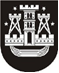 KLAIPĖDOS MIESTO SAVIVALDYBĖS TARYBASPRENDIMASDĖL klaipėdos miesto savivaldybės tarybos 2012 m. lapkričio 29 d. sprendimo nr. T2-281 „dėl maitinimo organizavimo klaipėdos miesto savivaldybės bendrojo ugdymo mokyklose ir ikimokyklinio ugdymo įstaigose tvarkos aprašo patvirtinimo“ pakeitimo2017 m. gruodžio 21 d. Nr. T2-330KlaipėdaVadovaudamasi Lietuvos Respublikos vietos savivaldos įstatymo 18 straipsnio 1 dalimi, Klaipėdos miesto savivaldybės taryba nusprendžia:1. Pakeisti Maitinimo organizavimo Klaipėdos miesto savivaldybės bendrojo ugdymo mokyklose ir ikimokyklinio ugdymo įstaigose tvarkos aprašą, patvirtintą Klaipėdos miesto savivaldybės tarybos 2012 m. lapkričio 29 d. sprendimu Nr. T2-281 „Dėl Maitinimo organizavimo Klaipėdos miesto savivaldybės bendrojo ugdymo mokyklose ir ikimokyklinio ugdymo įstaigose tvarkos aprašo patvirtinimo“, ir 16 punktą išdėstyti taip:„16. Maitinimo organizatorius apmoka maitinimo proceso organizavimo metu susidariusių maisto, buitinių atliekų tvarkymo ir kitas išlaidas. Maitinimo organizatorius valo nuomojamas patalpas.“2. Skelbti šį sprendimą Teisės aktų registre ir Klaipėdos miesto savivaldybės interneto svetainėje. Savivaldybės meras Vytautas Grubliauskas